Úvonal1:	Terecsény (159m, Pﬦ) – Antalszállás (216m, P) – Bőszénfa (155m, P) – Kisbőszénfa (155m, P) – Ropolypuszta (187m, P) – Töröcske (232m, P) Túratáv:		24 km	        	   Emelkedő:		340 mMinősítő pontok:	36+6,8=43 pontMTSZ térkép: 		231121837Útvonal2:	Simonfa (171m, DDKT, Z+, K+) – 67-es országút (255m, K+, (-), Z) – Töröcske (232m, K+, DDKT, K+, S)Túratáv:		12 km	        	   Emelkedő:		180 mMinősítő pontok:	18+3,6=22 pont DDP túra pecsétjei:	Terecseny, Régi vasútállomás kerítésén vagy Terecseny 2, Zrinyi kulcsosház kerítésénKisbőszénfa, Az italboltban, illetve az italbolt déli oldalán a kerítésen Ropolypuszta, A tájékoztató tábla előtti kerítésoszloponTöröcske, A Vackor tanya balra eső első épületénél vagy a tulajdonosnálIndulás:		Tárnok, Baltás				5:00 óraÉrd, Vörösmarty Gimnázium		5:10 óraSzázhalombatta, Ebatta     		5:25 óraErcsi					5:40 óraKöltség:		Szakosztályi tagoknak 			3000 Ft14 éven aluli gyerekeknek:		2000 Ft		    	Vendégeknek:				4000 Ft Jelentkezés:		Muskovics Andrásnál 	2022.06.10. 15:00 óráig                           	tel.: +36-20-9339-045		e-mail: muskovicsandras@gmail.com  Közlekedés:	autóbusszal, szakosztályi támogatássalVisszaérkezés:	Kb. 20 órára	SzázhalombattáraMegjegyzések:	Élelemről mindenki maga gondoskodik! Öltözz rétegesen, az időjárásnak megfelelően!Tartalék, száraz, váltóruhát a hátizsák elbírja!    	Légy előrelátó, számíts az esőre, ha szeretnénk is hogy ne essen!A túrán mindenki saját felelősségére vehet részt!Ne feledd,	az	egészségedért	SAJÁT MAGAD	teheted		a	legtöbbet!Jó időt! 								           	    Jó szórakozást!Szeretettel várja a túratársakat:Muskovics AndrástúravezetőMOL NyRt. Dunai Finomító Természetbarát SzakosztályT Ú R A K I  Í R Á S	                              2022. június 12.  Dél-Dunántúli Piros TúraTerület:                                                                        Zselic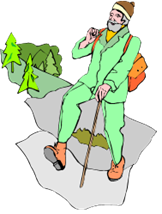 